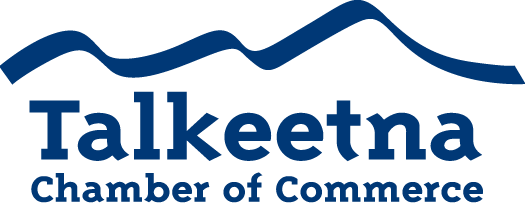 General Meeting AgendaDecember 6th, 2018 – 12:00 PMDenali BrewpubCall to Order: 12:13Administrative Items:Members in Attendance: Bill, Lauren, Mabel. No quorum. Others in Attendance: Audrey Ebner, Jenny Krepel, Corrinne Smith, Denise Richardson, Ron Quilliam, Jane Steere, Mrs. PijuanTime Keeper/Minute Taker: Katie GilliganAdditions to Agenda:Strengthening relations with Talkeetna Community CouncilThink about sending a Chamber board member to Council meetings, suggest someone from the Council come to Chamber meetings. Maybe the Chamber board could sit down with Council board? Council meetings are at the public library at 7 pm on the first Monday of the month. Find out if we need permitting for the park for Live at Five and other park events. More than one permit or shared permitting? If so, should non-profits have to pay for permitting?Communication with members: currently social media, website, email. Members suggest adding links in newslettersMake sure people sign parade waivers for the next Parade of LightsDAC bathrooms for 2019	Keep in touch with the DACTreasurer’s Report: $3,172.17 in Checking$5,265 in Live at 5$8,716.94 in Money Market $1,470 in Scholarship$200 in Fire Hydrant (old project)$27.06 in Savings$25 in Gaming Checking and Savings$11,496 in accounts receivable Persons to be Heard (recommended 5 minutes)Committee Reports:Taste of TalkeetnaKatie, Rick, Casey chairingEverything is set for Saturday, though ticket sales are low. Next year try Frontiersman, ADN, Alaska Railroad, packages rolled up with the Roadhouse, etc. to increase sales. Look into transportation (taxi, shuttle, etc.) during the event to encourage attendance. General Meeting Attendance Committee createdBryann, Joe, and Lauren are chairing. Will focus on improving our GM meeting member attendance and structure to be more helpful to our members. Fundraising/Scholarship CommitteeNeeds membersVisitor’s Guide CommitteeCasey and Katie chairingWill begin once Taste of Talkeetna is finishedExpand the town map to Comsat? Expand area/Spur map further?Don’t list a date/year on the frontPotentially list date on the back cover at the bottom just for reference. Don’t double ad cost but do 150%- buy 2019 get 2020 half off, more or less?Potentially vote to having the following committees: an Events Committee (for Parade of Lights, Taste of Talkeetna, etc), a Fundraising Committee (for Live at Five, Scholarship, etc), an Attendance Committee, and a Visitor’s Guide/Advertising/Media committee. Use Rick as contact for bus/train info/arrival. 2018-2019 Upcoming Events and DatesTaste of Talkeetna December 8th, 2018Moose on Parade 2019Future of MOP is doubtful. Fundraising suggestions welcome. Old Business:New Business:Upcoming Meetings & Announcements January 8th: Board Meeting 11:00 AM Swiss AK InnJanuary 10th:  General Meeting 12:00 PM West Rib PubBryann, Joe, Niina, and Casey absent.